מערך שיעור 13: רובוטיקהמהלך השיעור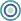 נושאי השיעורחיישן מסלול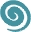 פיתוחחברת איטק בע"מ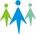 קהל יעדתלמידים בי"ס יסודי – חט"ב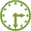 משך היחידה 2  ש"ש סביבת למידהכיתת מחשבים, מקרן ומסך, חיבור לאינטרנט.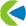 מטרות אופרטביותהלומדים יכירו את חיישן הקולהלומדים יבינו כיצד עובד חיישן הקולהלומדים יתרגלו נסיעה על מסלול עם התנהגות מובנית – טימיו קשובהלומדים יכירו את אירועי חיישן הקולהלומדים ילמדו לתכנת את אירועי חיישן הקול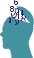 ידע מוקדם לשיעורהיכרות עם הרובוט וסביבת ה-VPL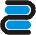 חומרי הוראה
(כתובים ומתוקשבים)מצגת מלווה שיעורציוד לרובוטיקה מסלול שהמורה הכין מראש ( שרטוט על בריסטול או סימון על הרצפה) או חומרי עבודה לילדים שיכינו את המסלול בכיתה (ר' פירוט בהמשך)רובוט טימיו + כבל USB/מתאם אלחוטימהלך ההוראה זמן משוערתיאור הפעילותשקף 1,2
פתיחה והצגת נושא השיעור ותכולתו2 דק'שקף 3 חזרה ותזכורת3 דק'שקף 4חיישן הקול10 דק'לטימיו חיישן קול פנימי, המודד את עוצמת הרעש שבסביבתוטכנולוגיה –החיישן מורכב ממיקרופון שתפקידו להמיר את גל הקול הנקלט למתח חשמלי, ומעגל ההפעלה בו ניתן להגדיר את התדר עבורו הרובוט יגיב.חיישן הקול ברובוט מאפשר לזהות מחיאות כף וטפיחה על גבי הרובוט על ידי זיהוי השינוי בקפיצה במתח החשמלי שמפיק המיקרופון כאשר גלי הקול של מחיאת הכף/הטפיחה מגיעים אליו. שקף 5חיישן קול – תרגול התנהגות מובנית15 דק'הכנת מסלול – ניתן להכין מסלול לרובוט (ר' מערך שיעור קודם) או להשתמש במשטח המסלול שמגיע בערכת האתגרים של טימיו.תזכורת: אם נמחא כפיים פעם אחת - הוא יעבור ממצב נסיעה למצב פניה ולהיפךאם נמחא כפיים פעמיים - הוא יעבור ממצב עצירה למצב נסיעה ולהיפךאם נמחא כפיים שלוש פעמים - הוא יסתובב בעיגול וידליק אורשימו לב: מומלץ לא להדגים התנהגות זו בכמה קבוצות במקביל כי מחיאות הכפיים ישפיעו על כל הרובוטים בסביבה (רגישות לרעש)נקודות לדיון:מה המגבלות של התנהגות זו בהתמודדות עם פניות בכיוונים שונים?מה המגבלות של התנהגות זו בנסיעת הרובוט?מה קורה כשיש רעש רקע?למה הרובוט נוסע לאט? (המנועים מייצרים רעש)שקף 6תכנות VPL – פעולת זיהוי מחיאת כף7 דק'לבנת הפעולה לזיהוי מחיאת כף מאפשרת זיהוי מחיאת כף ליד הרובוט (שינוי ברמת רעש הרקע) 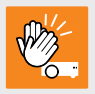 אלו רעשים נוספים מפעילים את האירוע?גם נקישה עם הציפורן על הרובוט, נקישה על המשטח לידו, או דרכים נוספות להשמיע רעש קל לרובוט יפעילו את האירועשקף 7תכנות VPL – פעולת זיהוי טפיחה8 דק'לבנת הפעולה לזיהוי טפיחה מאפשרת זיהוי טפיחה על הרובוט (שינוי ברמת רעש הרקע)גם לבנה זו משתמשת באותו חיישן קולמה ההבדל מול זיהוי מחיאת הכף?מחיאת כף = שינוי קל ברמת הרעש שמודד החיישן טפיחה על הרובוט = שינוי גדול ברמת הרעש שמודד החיישןשקף 8חיישן קול – תרגול תכנות20 דק'תכנתו את הרובוט להאיר בצהוב במחיאת כף, ובאדום בטפיחהמומלץ להוסיף אירוע איפוס שמכבה את האור לחלוטין – בחרו כפתור ייעודי שיכבה את האורבדקו את רגישות חיישן הקול של טימיו – נסו מגוון רעשים ברמות משתנות וראו כיצד טימיו מגיב. כבו את האור בין הנסיונות.פתרון אפשרי לתרגיל התכנות: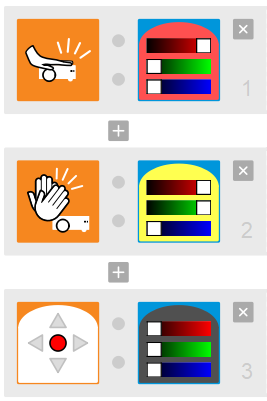 שקף 9חיישן קול – תרגול תכנות מתקדם20 ד'פתרון אפשרי למטלת התכנות - יש לדאוג לנסיעה איטית כדי להבטיח שרעש המנועים לא יפריע לתפקוד הרובוט!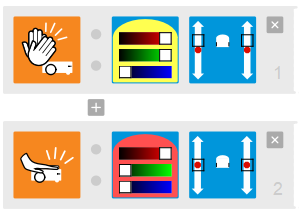 מה הסכנה בתכנות שתי פעולות שונות הנסמכות על אותו חיישן- יתכן שנקבל פעולות לא רצויות כי קשה לשלוט על רמת הקול ליד הרובוט.שקף 10סדר וניקיון5ד'סדר וניקיון